Республика КарелияKarjalan TazavalduСовет Пряжинского национального муниципального районаPriäžän kanzallizen piirin NevvostoLIV заседание IV созываLIV istundo IV kucunduРЕШЕНИЕ31 августа  2021 года                                                                                         №  46пгт ПряжаPriäžän kyläВ соответствии с Федеральным законом Российской Федерации от 6 октября 2003 года № 131-ФЗ «Об общих принципах местного самоуправления в Российской Федерации», пунктом 3 части 1 статьи 11 Положения о порядке управления и распоряжения муниципальным имуществом Пряжинского национального муниципального района, утвержденного решением Совета Пряжинского национального муниципального района от 26 февраля 2019 года № 13, на основании решения Совета Чалнинского сельского поселения от 14 июля 2021 года № 80 «О согласовании перечня муниципального имущества, подлежащего передаче в собственность Пряжинского национального муниципального района из муниципальной собственности Чалнинского сельского поселения»,Совет Пряжинского национального муниципального района РЕШИЛ:Утвердить перечень имущества, подлежащего передаче в собственность Пряжинского национального муниципального района из муниципальной собственности Чалнинского сельского поселения, согласно приложению к настоящему решению.Принять безвозмездно в муниципальную собственность Пряжинского национального муниципального района муниципальное имущество Чалнинского сельского поселения согласно приложению к настоящему решению.Поручить Главе администрации Пряжинского национального муниципального района О.М. Гаврош в течение 30 календарных дней с даты вступления в законную силу настоящего решения обеспечить передачу муниципального имущества в муниципальную собственность Пряжинского национального муниципального района из муниципальной собственности Чалнинского сельского поселения по договору безвозмездного пользования с последующей регистрацией перехода права для использования в соответствии с уставной деятельностью.Обнародовать настоящее Решение на официальном сайте администрации Пряжинского национального муниципального района в сети Интернет и в установленных местах обнародования.  Глава Пряжинского национального муниципального района                                                                         А.И. ОрехановПриложение к решению заседания  LIVСовета Пряжинского национального муниципального района IV созыва от  31 августа 2021 года № 46ПЕРЕЧЕНЬ имущества, подлежащего передаче в муниципальную собственность Пряжинского национального муниципального района из муниципальной собственности Чалнинского сельского поселенияОб утверждении Перечня муниципального имущества, подлежащего передаче в собственность Пряжинского национального муниципального района из муниципальной собственности Чалнинского сельского поселения № п/пПолное наименование организации Адрес места нахождения организации, ИНН организацииНаименование имуществаАдрес места нахождения имуществаИндивидуализирующие характеристики имущества 1Администрация Чалнинского  сельссельского поселенияРеспублика Карелия, Пряжинский район, п. Чална, ул. Первомайская, д. 9а.ИНН 1021504233 квартира п. Чална ул. Железнодорожная, д.2, кв. 2общая площадь 52,7 кв.м. балансовая стоимость 1,00 руб.Кадастровый номер10:21:0000000:57312Администрация Чалнинского сельского поселенияРеспублика Карелия, Пряжинский район, п. Чална, ул. Первомайская, д. 9а.ИНН 1021504233 квартира п. Чална ул. Железнодорожная, д.2, кв. 3общая площадь 34,8 кв.м. балансовая стоимость 1,00 руб.Кадастровый номер10:21:0000000:57323Администрация Чалнинского сельского поселенияРеспублика Карелия, Пряжинский район, п. Чална, ул. Первомайская, д. 9а.ИНН 1021504233 квартира п. Чална, ул. Железнодорожная, д.3, кв. 1общая площадь 20,9 кв.м. балансовая стоимость 1,00 руб. Кадастровый номер10:21:0000000:57944Администрация Чалнинского сельского поселенияРеспублика Карелия, Пряжинский район, п. Чална, ул. Первомайская, д. 9а.ИНН 1021504233 квартира п. Чална, ул. Железнодорожная, д.3, кв. 2общая площадь 20,6кв.м. балансовая стоимость 1,00 руб.Кадастровый номер10:21:0000000:57955Адм6инистрация Чалнинского сельского поселенияРеспублика Карелия, Пряжинский район, п. Чална, ул. Первомайская, д. 9а.ИНН 1021504233 квартира п. Чална, ул.Железнодорожная, д.3, кв. 3общая площадь 38,1 кв.м. балансовая стоимость 1,00 руб. Кадастровый номер10:21:0000000:57966Администрация Чалнинского сельского поселенияРеспублика Карелия, Пряжинский район, п. Чална, ул. Первомайская, д. 9а.ИНН 1021504233 квартира п. Чална, ул. Железнодорожная, д.3, кв. 4общая площадь 18,6 кв.м. балансовая стоимость 1,00 руб. Кадастровый номер10:21:0000000:57977Администрация Чалнинского сельского поселенияРеспублика Карелия, Пряжинский район, п. Чална, ул. Первомайская, д. 9а.ИНН 1021504233 квартира п. Чална, ул. Железнодорожная, д.3, кв. 5общая площадь 36,9 кв.м. балансовая стоимость 1,00 руб. Кадастровый номер10:21:0000000:57988Администрация Чалнинского сельского поселенияРеспублика Карелия, Пряжинский район, п. Чална, ул. Первомайская, д. 9а.ИНН 1021504233 квартира п. Чална, ул. Ленина, д.15, кв. 1общая площадь 60,7 кв.м. балансовая стоимость 1,00 руб. Кадастровый номер10:21:0030113:279Администрация Чалнинского сельского поселенияРеспублика Карелия, Пряжинский район, п. Чална, ул. Первомайская, д. 9а.ИНН 1021504233 помещениеп. Чална, ул. Лесная, д. 2, кв. 1общая площадь 30 кв.м. балансовая стоимость 1,00 руб. Кадастровый номер10:21:0000000:572710Администрация Чалнинского сельского поселенияРеспублика Карелия, Пряжинский район, п. Чална, ул. Первомайская, д. 9а.ИНН 1021504233 квартира п. Чална, ул. Лесная, д. 5, кв. 1общая площадь 38,2 кв.м. балансовая стоимость 1,00 руб. Кадастровый номер10:21:0000000:582611Администрация Чалнинского сельского поселенияРеспублика Карелия, Пряжинский район, п. Чална, ул. Первомайская, д. 9а.ИНН 1021504233 квартира п. Чална, ул. Лесная, д. 5, кв. 2общая площадь 63,3 кв.м. балансовая стоимость 1,00 руб. Кадастровый номер10:21:0000000:582712Администрация Чалнинского сельского поселенияРеспублика Карелия, Пряжинский район, п. Чална, ул. Первомайская, д. 9а.ИНН 1021504233 квартира п. Чална, ул. Лесная, д. 19, кв. 1общая площадь 28,1 кв.м. балансовая стоимость 1,00руб.Кадастровый номер10:21:0030112:5513Администрация Чалнинского сельского поселенияРеспублика Карелия, Пряжинский район, п. Чална, ул. Первомайская, д. 9а.ИНН 1021504233 квартира п. Чална, ул. Лесная, д. 19, кв. 3общая площадь 14 кв.м. балансовая стоимость 1,00 руб.Кадастровый номер10:21:0030112:5414Администрация Чалнинского сельского поселенияРеспублика Карелия, Пряжинский район, п. Чална, ул. Первомайская, д. 9а.ИНН 1021504233 квартира п. Чална, ул. Лесная, д. 21, кв. 1общая площадь 27,5 кв.м. балансовая стоимость 1,00 руб. Кадастровый номер10:21:0000000:574815Администрация Чалнинского сельского поселенияРеспублика Карелия, Пряжинский район, п. Чална, ул. Первомайская, д. 9а.ИНН 1021504233 квартира п. Чална, ул. Лесная, д. 21, кв. 3общая площадь 27,5 кв.м. балансовая стоимость 1,00 руб.Кадастровый номер10:21:0000000:575016Администрация Чалнинского сельского поселенияРеспублика Карелия, Пряжинский район, п. Чална, ул. Первомайская, д. 9а.ИНН 1021504233 квартира п. Чална, ул. Лесная, д. 21, кв. 4общая площадь 13,1 кв.м. балансовая стоимость 1,00 руб. Кадастровый номер10:21:0000000:575117Администрация Чалнинского сельского поселенияРеспублика Карелия, Пряжинский район, п. Чална, ул. Первомайская, д. 9а.ИНН 1021504233 квартира 5п. Чална, ул. Лесная, д. 21, кв. 5общая площадь 13,7 кв.м. балансовая стоимость 1,00 руб.Кадастровый номер10:21:0000000:575218Администрация Чалнинского сельского поселенияРеспублика Карелия, Пряжинский район, п. Чална, ул. Первомайская, д. 9а.ИНН 1021504233 квартира 7п. Чална, ул. Лесная, д. 21, кв. 7общая площадь 13,6 кв.м. балансовая стоимость 1,00руб. Кадастровый номер10:21:0000000:575419Администрация Чалнинского сельского поселенияРеспублика Карелия, Пряжинский район, п. Чална, ул. Первомайская, д. 9а.ИНН 1021504233 квартира 8п. Чална, ул. Лесная, д. 21, кв. 8общая площадь 13,6 кв.м. балансовая стоимость 1,00 руб.Кадастровый номер10:21:0000000:575520Администрация Чалнинского сельского поселенияРеспублика Карелия, Пряжинский район, п. Чална, ул. Первомайская, д. 9а.ИНН 1021504233 квартира 9п. Чална, ул. Лесная, д. 21, кв. 9общая площадь 13,6 кв.м. балансовая стоимость 1,00 руб. Кадастровый номер10:21:0000000:575621Администрация Чалнинского сельского поселенияРеспублика Карелия, Пряжинский район, п. Чална, ул. Первомайская, д. 9а.ИНН 1021504233 квартира п. Чална, ул. Лесная, д. 22, кв. 2общая площадь 33,7 кв.м. балансовая стоимость 1,00 руб. Кадастровый номер10:21:0030121:40 22Администрация Чалнинского сельского поселенияРеспублика Карелия, Пряжинский район, п. Чална, ул. Первомайская, д. 9а.ИНН 1021504233 квартира п. Чална, ул. Лесная, д. 22, кв. 3общая площадь 17,7 кв.м. балансовая стоимость 1,00 руб. Кадастровый номер10:21:0030121:4123Администрация Чалнинского сельского поселенияРеспублика Карелия, Пряжинский район, п. Чална, ул. Первомайская, д. 9а.ИНН 1021504233 квартира п. Чална, ул. Лесная, д. 24, кв.1общая площадь 28,1 кв.м. балансовая стоимость 1,00 руб.Кадастровый номер10:21:0030121:4424Администрация Чалнинского сельского поселенияРеспублика Карелия, Пряжинский район, п. Чална, ул. Первомайская, д. 9а.ИНН 1021504233 квартира п. Чална, ул. Лесная, д. 24, кв. 2общая площадь 43,9 кв.м. балансовая стоимость 1,00 руб. Кадастровый номер10:21:0030121:4525Администрация Чалнинского сельского поселенияРеспублика Карелия, Пряжинский район, п. Чална, ул. Первомайская, д. 9а.ИНН 1021504233 квартира п. Чална, ул. Лесная, д. 24, кв. 4общая площадь 36,6 кв.м. балансовая стоимость 1,00 руб. Кадастровый номер10:21:0030121:4726Администрация Чалнинского сельского поселенияРеспублика Карелия, Пряжинский район, п. Чална, ул. Первомайская, д. 9а.ИНН 1021504233 квартира п. Чална, ул. Лесная, д. 24, кв. 5общая площадь 53,3 кв.м. балансовая стоимость 1,00 руб. Кадастровый номер10:21:0030121:4827Администрация Чалнинского сельского поселенияРеспублика Карелия, Пряжинский район, п. Чална, ул. Первомайская, д. 9а.ИНН 1021504233 квартира п. Чална, ул. Набережная, д. 2, кв. 1общая площадь 33,7 кв.м. балансовая стоимость 1,00 руб.Кадастровый номер10:21:0000000:571928Администрация Чалнинского сельского поселенияРеспублика Карелия, Пряжинский район, п. Чална, ул. Первомайская, д. 9а.ИНН 1021504233 квартира п. Чална, ул. Набережная, д. 2, кв. 2общая площадь 25,2 кв.м. балансовая стоимость 1,00руб. Кадастровый номер10:21:0000000:571629Администрация Чалнинского сельского поселенияРеспублика Карелия, Пряжинский район, п. Чална, ул. Первомайская, д. 9а.ИНН 1021504233 квартирап. Чална, ул. Набережная, д. 2А, кв.1общая площадь  53,2 кв.м. балансовая стоимость 1,00 руб. Кадастровый номер10:21:0000000:571430Администрация Чалнинского сельского поселенияРеспублика Карелия, Пряжинский район, п. Чална, ул. Первомайская, д. 9а.ИНН 1021504233 квартирап. Чална, ул. Набережная, д. 2А, кв.2общая площадь 67,1 кв.м. балансовая стоимость 1,00 руб.Кадастровый номер10:21:0000000:571531Администрация Чалнинского сельского поселенияРеспублика Карелия, Пряжинский район, п. Чална, ул. Первомайская, д. 9а.ИНН 1021504233 квартира п. Чална, ул. Набережная, д. 6, кв. 1общая площадь 29,4 кв.м. балансовая стоимость 1,00 руб.Кадастровый номер10:21:0000000:585232Администрация Чалнинского сельского поселенияРеспублика Карелия, Пряжинский район, п. Чална, ул. Первомайская, д. 9а.ИНН 1021504233 квартира п. Чална, ул. Набережная, д.6, кв. 3общая площадь 51,3 кв.м. балансовая стоимость 1,00 руб.Кадастровый номер10:21:0000000:585433Администрация Чалнинского сельского поселенияРеспублика Карелия, Пряжинский район, п. Чална, ул. Первомайская, д. 9а.ИНН 1021504233 квартира п. Чална, ул. Набережная, д.6, кв. 4общая площадь 41,8 кв.м. балансовая стоимость 1,00 руб. Кадастровый номер10:21:0000000:585334Администрация Чалнинского сельского поселенияРеспублика Карелия, Пряжинский район, п. Чална, ул. Первомайская, д. 9а.ИНН 1021504233 квартира п. Чална, ул. Лесная, д. 9, кв. 2общая площадь 39,7 кв.м. балансовая стоимость 1,00  руб. Кадастровый номер10:21:0030113:3635Администрация Чалнинского сельского поселенияРеспублика Карелия, Пряжинский район, п. Чална, ул. Первомайская, д. 9а.ИНН 1021504233 квартира п. Чална, ул. Новореченская, д. 3, кв.1общая площадь 49,7 кв.м. балансовая стоимость 1,00 руб.Кадастровый номер10:21:0000000:578036Администрация Чалнинского сельского поселенияРеспублика Карелия, Пряжинский район, п. Чална, ул. Первомайская, д. 9а.ИНН 1021504233 квартира п. Чална, ул. Новореченская, д. 9,  кв. 6общая площадь 35 кв.м. балансовая стоимость 1,00руб. Кадастровый номер10:21:0000000:590737Администрация Чалнинского сельского поселенияРеспублика Карелия, Пряжинский район, п. Чална, ул. Первомайская, д. 9а.ИНН 1021504233 квартира п. Чална, ул. Новореченская, д. 9,  кв. 7общая площадь 14,8 кв.м. балансовая стоимость 1,00 руб. Кадастровый номер10:21:0000000:590838Администрация Чалнинского сельского поселенияРеспублика Карелия, Пряжинский район, п. Чална, ул. Первомайская, д. 9а.ИНН 1021504233 квартира п. Чална, ул. Новореченская, д. 9 А, кв. 2общая площадь 59,9 кв.м. балансовая стоимость 1,00 руб.Кадастровый номер10:21:0030144:8539Администрация Чалнинского сельского поселенияРеспублика Карелия, Пряжинский район, п. Чална, ул. Первомайская, д. 9а.ИНН 1021504233 квартира п. Чална, ул. Новореченская, д. 9 А, кв. 3общая площадь 59,8 кв.м. балансовая стоимость 1,00 руб. Кадастровый номер10:21:0030144:8640Администрация Чалнинского сельского поселенияРеспублика Карелия, Пряжинский район, п. Чална, ул. Первомайская, д. 9а.ИНН 1021504233 квартира п. Чална, ул. Новореченская, д. 9 А, кв. 4общая площадь 47 кв.м. балансовая стоимость 1,00 руб. Кадастровый номер10:21:0030144:8741Администрация Чалнинского сельского поселенияРеспублика Карелия, Пряжинский район, п. Чална, ул. Первомайская, д. 9а.ИНН 1021504233 квартира п. Чална, ул. Октябрьская, д. 26,    кв. 2общая площадь 67 кв.м. балансовая стоимость 1,00 руб.Кадастровый номер10:21:0000000:577142Администрация Чалнинского сельского поселенияРеспублика Карелия, Пряжинский район, п. Чална, ул. Первомайская, д. 9а.ИНН 1021504233 квартира п. Чална, ул. Октябрьская, д. 26, кв.3общая площадь 61,9 кв.м. балансовая стоимость 1,00 руб.Кадастровый номер10:21:0000000:577243Администрация Чалнинского сельского поселенияРеспублика Карелия, Пряжинский район, п. Чална, ул. Первомайская, д. 9а.ИНН 1021504233 квартира п. Чална, ул. Первомайская, д. 9,    кв. 1общая площадь 39кв.м. балансовая стоимость 1,00 руб. Кадастровый номер10:21:0000000:588644Администрация Чалнинского сельского поселенияРеспублика Карелия, Пряжинский район, п. Чална, ул. Первомайская, д. 9а.ИНН 1021504233 квартира п. Чална, ул. Пушкина, д. 14, кв. 1общая площадь 39 кв.м. балансовая стоимость 1,00 руб. Кадастровый номер10:21:0000000:618745Администрация Чалнинского сельского поселенияРеспублика Карелия, Пряжинский район, п. Чална, ул. Первомайская, д. 9а.ИНН 1021504233 квартира п. Чална, ул. Пушкина, д. 14, кв. 2общая площадь 38,6 кв.м. балансовая стоимость 1,00 руб. Кадастровый номер10:21:0000000:618646Администрация Чалнинского сельского поселенияРеспублика Карелия, Пряжинский район, п. Чална, ул. Первомайская, д. 9а.ИНН 1021504233 квартира п. Чална, ул. Пушкина, д. 12, кв. 2общая площадь 76,5 кв.м. балансовая стоимость 1,00 руб.Кадастровый номер10:21:0030121:6947Администрация Чалнинского сельского поселенияРеспублика Карелия, Пряжинский район, п. Чална, ул. Первомайская, д. 9а.ИНН 1021504233 квартира п. Чална, ул. Титова, д. 2, кв. 2общая площадь 53,2  кв.м. балансовая стоимость 1,00 руб.Кадастровый номер10:21:0000000:572148Администрация Чалнинского сельского поселенияРеспублика Карелия, Пряжинский район, п. Чална, ул. Первомайская, д. 9а.ИНН 1021504233 квартира п. Чална, ул. Титова, д. 2, кв. 3общая площадь 52,6 кв.м. балансовая стоимость 1,00 руб.Кадастровый номер10:21:0000000:572249Администрация Чалнинского сельского поселенияРеспублика Карелия, Пряжинский район, п. Чална, ул. Первомайская, д. 9а.ИНН 1021504233 квартира п. Чална, ул. Титова, д. 2, кв. 4общая площадь 52,1 кв.м. балансовая стоимость 1,00 руб. Кадастровый номер10:21:0000000:572350Администрация Чалнинского сельского поселенияРеспублика Карелия, Пряжинский район, п. Чална, ул. Первомайская, д. 9а.ИНН 1021504233 квартира п. Чална, ул. Титова, д. 4, кв. 1общая площадь 39,3 кв.м. балансовая стоимость 1,00 руб. Кадастровый номер10:21:0030152:2451Администрация Чалнинского сельского поселенияРеспублика Карелия, Пряжинский район, п. Чална, ул. Первомайская, д. 9а.ИНН 1021504233 квартира п. Чална, ул. Титова, д. 4, кв. 2общая площадь 40,5 кв.м. балансовая стоимость 1,00 руб. Кадастровый номер10:21:0030152:2552Администрация Чалнинского сельского поселенияРеспублика Карелия, Пряжинский район, п. Чална, ул. Первомайская, д. 9а.ИНН 1021504233 квартира п. Чална, ул. Титова, д. 4, кв. 3общая площадь 43,2 кв.м. балансовая стоимость 1,00 руб. Кадастровый номер10:21:0030152:2653Администрация Чалнинского сельского поселенияРеспублика Карелия, Пряжинский район, п. Чална, ул. Первомайская, д. 9а.ИНН 1021504233 квартира п. Чална, ул. Титова, д. 4, кв. 4общая площадь 54,3 кв.м. балансовая стоимость 1,00 руб. Кадастровый номер10:21:0030152:2754Администрация Чалнинского сельского поселенияРеспублика Карелия, Пряжинский район, п. Чална, ул. Первомайская, д. 9а.ИНН 1021504233 квартира п. Чална, ул. Титова, д. 5, кв.1общая площадь 45,1 кв.м. балансовая стоимость 1,00 руб. Кадастровый номер10:21:0000000:583455Администрация Чалнинского сельского поселенияРеспублика Карелия, Пряжинский район, п. Чална, ул. Первомайская, д. 9а.ИНН 1021504233 квартирап. Чална, ул. Титова, д. 5, кв. 2общая площадь 45,3 кв.м. балансовая стоимость 1,00 руб.Кадастровый номер10:21:0000000:583556Администрация Чалнинского сельского поселенияРеспублика Карелия, Пряжинский район, п. Чална, ул. Первомайская, д. 9а.ИНН 1021504233 квартира п. Чална, ул. Титова, д. 5, кв. 3общая площадь 53,6 кв.м. балансовая стоимость 1,00 руб.Кадастровый номер10:21:0000000:583657Администрация Чалнинского сельского поселенияРеспублика Карелия, Пряжинский район, п. Чална, ул. Первомайская, д. 9а.ИНН 1021504233 квартира п. Чална, ул. Титова, д. 5, кв. 4общая площадь 52,7 кв.м. балансовая стоимость 1,00 руб.Кадастровый номер10:21:0000000:583758Администрация Чалнинского сельского поселенияРеспублика Карелия, Пряжинский район, п. Чална, ул. Первомайская, д. 9а.ИНН 1021504233 квартирап. Чална, ул. Титова, д. 8, кв. 1общая площадь 46 кв.м. балансовая стоимость 1,00 руб. Кадастровый номер10:21:0000000:587759Администрация Чалнинского сельского поселенияРеспублика Карелия, Пряжинский район, п. Чална, ул. Первомайская, д. 9а.ИНН 1021504233 помещениеп. Чална, ул. Титова, д. 8, кв.4общая площадь 40,4  кв.м. балансовая стоимость 1,00 руб.Кадастровый номер10:21:0000000:588060Администрация Чалнинского сельского поселенияРеспублика Карелия, Пряжинский район, п. Чална, ул. Первомайская, д. 9а.ИНН 1021504233 квартира п. Чална, ул. Титова, д.18, кв.2общая площадь 40,6 кв.м. балансовая стоимость 1,00 руб.Кадастровый номер10:21:0000000:487461Администрация Чалнинского сельского поселенияРеспублика Карелия, Пряжинский район, п. Чална, ул. Первомайская, д. 9а.ИНН 1021504233 квартира п. Чална, ул. Титова, д. 18, кв. 4общая площадь 43,6 кв.м. балансовая стоимость 1,00 руб. Кадастровый номер10:21:0000000:487662Администрация Чалнинского сельского поселенияРеспублика Карелия, Пряжинский район, п. Чална, ул. Первомайская, д. 9а.ИНН 1021504233 квартира п. Чална, ул. Шевченко, д. 15, кв. 1общая площадь 61,8 кв.м. балансовая стоимость 1,00 руб. Кадастровый номер10:21:0030139:6263Администрация Чалнинского сельского поселенияРеспублика Карелия, Пряжинский район, п. Чална, ул. Первомайская, д. 9а.ИНН 1021504233 квартира п. Чална, ул. Шевченко, д. 15, кв. 2общая площадь 60,3  кв.м. балансовая стоимость 1,00 руб. Кадастровый номер10:21:0030139:6364Администрация Чалнинского сельского поселенияРеспублика Карелия, Пряжинский район, п. Чална, ул. Первомайская, д. 9а.ИНН 1021504233 квартира п. Чална, ул. Шевченко, д. 15, кв. 3общая площадь 66,3  кв.м. балансовая стоимость 1,00 руб. Кадастровый номер10:21:0030139:6465Администрация Чалнинского сельского поселенияРеспублика Карелия, Пряжинский район, п. Чална, ул. Первомайская, д. 9а.ИНН 1021504233 квартира п. Чална, ул. Шевченко, д. 15, кв. 4общая площадь 66,3 кв.м. балансовая стоимость 1,00 руб. Кадастровый номер10:21:0030139:6566Администрация Чалнинского сельского поселенияРеспублика Карелия, Пряжинский район, п. Чална, ул. Первомайская, д. 9а.ИНН 1021504233 квартирп. Чална, ул. Шевченко, д. 16, кв. 1общая площадь 40,5кв.м. балансовая стоимость 1,00руб. Кадастровый номер10:21:0000000:571067Администрация Чалнинского сельского поселенияРеспублика Карелия, Пряжинский район, п. Чална, ул. Первомайская, д. 9а.ИНН 1021504233 квартира п. Чална, ул. Шевченко, д. 16, кв. 2общая площадь 61,7 кв.м. балансовая стоимость 1,00 руб. Кадастровый номер10:21:0000000:571168Администрация Чалнинского сельского поселенияРеспублика Карелия, Пряжинский район, п. Чална, ул. Первомайская, д. 9а.ИНН 1021504233 квартира п. Чална, ул. Шевченко, д. 16, кв. 3общая площадь 61,9кв.м. балансовая стоимость 1,00 руб. Кадастровый номер10:21:0000000:571269Администрация Чалнинского сельского поселенияРеспублика Карелия, Пряжинский район, п. Чална, ул. Первомайская, д. 9а.ИНН 1021504233 квартира п. Чална, ул. Шевченко, д. 18, кв. 4общая площадь 46,7 кв.м. балансовая стоимость 1,00 руб. Кадастровый номер10:21:0030141:5570Администрация Чалнинского сельского поселенияРеспублика Карелия, Пряжинский район, п. Чална, ул. Первомайская, д. 9а.ИНН 1021504233 квартира п. Чална, ул. Шевченко, д. 19, кв.1общая площадь 44,9 кв.м. балансовая стоимость 1,00 руб.Кадастровый номер10:21:0030139:7971Администрация Чалнинского сельского поселенияРеспублика Карелия, Пряжинский район, п. Чална, ул. Первомайская, д. 9а.ИНН 1021504233 квартира   2п. Чална, ул. Шевченко, д. 19, кв.2общая площадь 60,3 кв.м. балансовая стоимость 1,00 руб. Кадастровый номер10:21:0030139:8072Администрация Чалнинского сельского поселенияРеспублика Карелия, Пряжинский район, п. Чална, ул. Первомайская, д. 9а.ИНН 1021504233 квартира п. Чална, ул. Шевченко, д. 19, кв. 4общая площадь 44,7 кв.м. балансовая стоимость 1,00 руб. Кадастровый номер10:21:0030139:8273Администрация Чалнинского сельского поселенияРеспублика Карелия, Пряжинский район, п. Чална, ул. Первомайская, д. 9а.ИНН 1021504233 квартирап. Чална, ул. Школьная, д. 21, кв. 1общая площадь 39,7 кв.м. балансовая стоимость 1,00 руб. Кадастровый номер10:21:0000000:574274Администрация Чалнинского сельского поселенияРеспублика Карелия, Пряжинский район, п. Чална, ул. Первомайская, д. 9а.ИНН 1021504233 квартира п. Чална, ул. Школьная, д. 21, кв. 4общая площадь 42,5 кв.м. балансовая стоимость  1,00 руб. Кадастровый номер10:21:0000000:5745 75Администрация Чалнинского сельского поселенияРеспублика Карелия, Пряжинский район, п. Чална, ул. Первомайская, д. 9а.ИНН 1021504233 квартира п. Чална, ул. Школьная, д. 45, кв. 2общая площадь 41,1 кв.м. балансовая стоимость 1,00 руб. Кадастровый номер10:21:0030109:3276Администрация Чалнинского сельского поселенияРеспублика Карелия, Пряжинский район, п. Чална, ул. Первомайская, д. 9а.ИНН 1021504233 квартира п. Чална, ул. Школьная, д. 45, кв. 3общая площадь 51кв.м. балансовая стоимость  1,00 руб. Кадастровый номер10:21:0030109:75. 77Администрация Чалнинского сельского поселенияРеспублика Карелия, Пряжинский район, п. Чална, ул. Первомайская, д. 9а.ИНН 1021504233 квартира п. Чална, ул. Школьная, д. 45, кв.5общая площадь 40,6 кв.м. балансовая стоимость 1,00 руб. Кадастровый номер10:21:0030109:74 78Администрация Чалнинского сельского поселенияРеспублика Карелия, Пряжинский район, п. Чална, ул. Первомайская, д. 9а.ИНН 1021504233 квартира п. Чална, ул. Школьная, д. 45, кв. 7общая площадь 41,9 кв.м. балансовая стоимость 1,00 руб. Кадастровый номер10:21:0030109:3779Администрация Чалнинского сельского поселенияРеспублика Карелия, Пряжинский район, п. Чална, ул. Первомайская, д. 9а.ИНН 1021504233 квартира п. Чална, ул. Школьная, д. 47, кв. 1общая площадь 49,2 кв.м. балансовая стоимость 1,00 руб. Кадастровый номер10:21:0030109:3880Администрация Чалнинского сельского поселенияРеспублика Карелия, Пряжинский район, п. Чална, ул. Первомайская, д. 9а.ИНН 1021504233 квартира п. Чална, ул. Школьная, д. 47, кв. 3общая площадь 40,6 кв.м. балансовая стоимость 1,00 руб. Кадастровый номер10:21:0030109:4481Администрация Чалнинского сельского поселенияРеспублика Карелия, Пряжинский район, п. Чална, ул. Первомайская, д. 9а.ИНН 1021504233 трехкомнатная квартира п. Чална, ул. Школьная, д. 47, кв. 4общая площадь 49,2 кв.м. балансовая стоимость 1,00 руб. Кадастровый номер10:21:0030109:4582Администрация Чалнинского сельского поселенияРеспублика Карелия, Пряжинский район, п. Чална, ул. Первомайская, д. 9а.ИНН 1021504233 квартира п. Чална, ул. Школьная, д. 47, кв. 6общая площадь 39,7 кв.м. балансовая стоимость 1,00 руб. Кадастровый номер10:21:0030109:4183Администрация Чалнинского сельского поселенияРеспублика Карелия, Пряжинский район, п. Чална, ул. Первомайская, д. 9а.ИНН 1021504233 квартира п. Чална, ул. Школьная, д. 47, кв. 7общая площадь 29,3 кв.м. балансовая стоимость 1,00 руб. Кадастровый номер10:21:0030109:4684Администрация Чалнинского сельского поселенияРеспублика Карелия, Пряжинский район, п. Чална, ул. Первомайская, д. 9а.ИНН 1021504233 квартира п. Чална, ул. Школьная, д. 47, кв. 8общая площадь 39,4 кв.м. балансовая стоимость 1,00 руб. Кадастровый номер10:21:0030109:4785Администрация Чалнинского сельского поселенияРеспублика Карелия, Пряжинский район, п. Чална, ул. Первомайская, д. 9а.ИНН 1021504233 квартира п. Чална, ул. Школьная, д. 47, кв. 9общая площадь 49,1 кв.м. балансовая стоимость 1,00 руб. Кадастровый номер10:21:0030109:4286Администрация Чалнинского сельского поселенияРеспублика Карелия, Пряжинский район, п. Чална, ул. Первомайская, д. 9а.ИНН 1021504233 квартира п. Чална, ул. Школьная, д. 47, кв. 10общая площадь 68,6кв.м. балансовая стоимость 1,00 руб. Кадастровый номер10:21:0030109:4387Администрация Чалнинского сельского поселенияРеспублика Карелия, Пряжинский район, п. Чална, ул. Первомайская, д. 9а.ИНН 1021504233 квартира п. Чална, ул. Школьная, д. 47, кв.11общая площадь 39,6 кв.м. балансовая стоимость 1,00 руб. (1969г.) Кадастровый номер10:21:0030109:4888Администрация Чалнинского сельского поселенияРеспублика Карелия, Пряжинский район, п. Чална, ул. Первомайская, д. 9а.ИНН 1021504233 квартира п. Чална, ул. Школьная, д. 47, кв. 12общая площадь 49,4 кв.м. балансовая стоимость 1,00 руб. Кадастровый номер10:21:0030109:4989Администрация Чалнинского сельского поселенияРеспублика Карелия, Пряжинский район, п. Чална, ул. Первомайская, д. 9а.ИНН 1021504233 квартирап. Чална, ул. Школьная, д. 50, кв. 1общая площадь 51,1 кв.м. балансовая стоимость 1,00 руб. Кадастровый номер10:21:0030103:8290Администрация Чалнинского сельского поселенияРеспублика Карелия, Пряжинский район, п. Чална, ул. Первомайская, д. 9а.ИНН 1021504233 квартира п. Чална, ул. Школьная, д. 50, кв.2общая площадь 40,7 кв.м. балансовая стоимость 1,00 руб. Кадастровый номер10:21:0030103:10291Администрация Чалнинского сельского поселенияРеспублика Карелия, Пряжинский район, п. Чална, ул. Первомайская, д. 9а.ИНН 1021504233 квартира п. Чална, ул. Школьная, д. 50, кв. 4общая площадь 40,8 кв.м. балансовая стоимость 1,00 руб. Кадастровый номер10:21:0030103:8892Администрация Чалнинского сельского поселенияРеспублика Карелия, Пряжинский район, п. Чална, ул. Первомайская, д. 9а.ИНН 1021504233 квартира п. Чална, ул. Школьная, д. 50, кв. 5общая площадь 40,9 кв.м. балансовая стоимость 1,00 руб. Кадастровый номер10:21:0030103:8393Администрация Чалнинского сельского поселенияРеспублика Карелия, Пряжинский район, п. Чална, ул. Первомайская, д. 9а.ИНН 1021504233 квартира п. Чална, ул. Школьная, д. 50, кв. 7общая площадь 40,9 кв.м. балансовая стоимость 1,00 руб. Кадастровый номер10:21:0030103:8994Администрация Чалнинского сельского поселенияРеспублика Карелия, Пряжинский район, п. Чална, ул. Первомайская, д. 9а.ИНН 1021504233 квартира п. Чална, ул. Школьная, д. 50, кв. 8общая площадь 31 кв.м. балансовая стоимость 1,00 руб. Кадастровый номер10:21:0030103:9095Администрация Чалнинского сельского поселенияРеспублика Карелия, Пряжинский район, п. Чална, ул. Первомайская, д. 9а.ИНН 1021504233 квартира п. Чална, ул. Школьная, д. 50, кв. 11общая площадь 40,1 кв.м. балансовая стоимость 1,00 руб. Кадастровый номер10:21:0030103:9196Администрация Чалнинского сельского поселенияРеспублика Карелия, Пряжинский район, п. Чална, ул. Первомайская, д. 9а.ИНН 1021504233 квартира п. Чална, ул. Школьная, д. 50, кв. 12общая площадь 51,9 кв.м. балансовая стоимость 1,00 руб. Кадастровый номер10:21:0030103:92 97Администрация Чалнинского сельского поселенияРеспублика Карелия, Пряжинский район, п. Чална, ул. Первомайская, д. 9а.ИНН 1021504233 квартира п. Чална, ул. Шоссейная, д. 1, кв. 2общая площадь 42,6 кв.м. балансовая стоимость 1,00 руб. Кадастровый номер10:21:0000000:619898Администрация Чалнинского сельского поселенияРеспублика Карелия, Пряжинский район, п. Чална, ул. Первомайская, д. 9а.ИНН 1021504233 квартира п. Чална, ул. Шоссейная, д. 1, кв. 3общая площадь 41,1 кв.м. балансовая стоимость 1,00 руб. Кадастровый номер10:21:0000000:619799Администрация Чалнинского сельского поселенияРеспублика Карелия, Пряжинский район, п. Чална, ул. Первомайская, д. 9а.ИНН 1021504233 квартира п. Чална, ул. Шоссейная, д. 3А, кв. 1общая площадь 71,5 кв.м. балансовая стоимость 1,00 руб. Кадастровый номер10:21:0000000:5819100Администрация Чалнинского сельского поселенияРеспублика Карелия, Пряжинский район, п. Чална, ул. Первомайская, д. 9а.ИНН 1021504233 квартира п. Чална, ул. Шоссейная, д. 3А, кв. 2общая площадь 41,9 кв.м. балансовая стоимость 1,00 руб. Кадастровый номер10:21:0000000:5820101Администрация Чалнинского сельского поселенияРеспублика Карелия, Пряжинский район, п. Чална, ул. Первомайская, д. 9а.ИНН 1021504233 квартира п. Чална, ул. Шоссейная, д. 3А, кв. 3общая площадь 73,2 кв.м. балансовая стоимость 1,00 руб. Кадастровый номер10:21:0000000:5821102Администрация Чалнинского сельского поселенияРеспублика Карелия, Пряжинский район, п. Чална, ул. Первомайская, д. 9а.ИНН 1021504233 квартира п. Чална, ул. Шоссейная, д. 14, кв. 3общая площадь 50,5 кв.м. балансовая стоимость 1,00 руб. Кадастровый номер10:21:0030152:16103Администрация Чалнинского сельского поселенияРеспублика Карелия, Пряжинский район, п. Чална, ул. Первомайская, д. 9а.ИНН 1021504233 квартира п. Чална, ул. Шоссейная, д.14, кв. 4общая площадь 40,4.м. балансовая стоимость 1,00 руб. Кадастровый номер10:21:0030152:17104Администрация Чалнинского сельского поселенияРеспублика Карелия, Пряжинский район, п. Чална, ул. Первомайская, д. 9а.ИНН 1021504233 квартира п. Чална, ул. Шоссейная, д. 18, кв. 2общая площадь 58,8 кв.м. балансовая стоимость 1,00 руб. Кадастровый номер10:21:0030152:19105Администрация Чалнинского сельского поселенияРеспублика Карелия, Пряжинский район, п. Чална, ул. Первомайская, д. 9а.ИНН 1021504233 квартира п. Чална, ул. Шоссейная, д. 36, кв. 3общая площадь 48,8 кв.м. балансовая стоимость 1,00 руб. Кадастровый номер10:21:0030150:26106Администрация Чалнинского сельского поселенияРеспублика Карелия, Пряжинский район, п. Чална, ул. Первомайская, д. 9а.ИНН 1021504233 квартира п. Чална, ул. Шоссейная, д. 36, кв. 4общая площадь  49,8 кв.м. балансовая стоимость 1,00 руб.Кадастровый номер10:21:0030150:27107Администрация Чалнинского сельского поселенияРеспублика Карелия, Пряжинский район, п. Чална, ул. Первомайская, д. 9а.ИНН 1021504233 квартира п. Чална, ул. Шоссейная, д. 38, кв. 3общая площадь  42,3 кв.м. балансовая стоимость 1,00 руб. Кадастровый номер10:21:0030150:30108Администрация Чалнинского сельского поселенияРеспублика Карелия, Пряжинский район, п. Чална, ул. Первомайская, д. 9а.ИНН 1021504233 квартира п. Чална, ул. Шоссейная, д. 38, кв. 4общая площадь 41,8 кв.м. балансовая стоимость 1,00 руб. Кадастровый номер10:21:0030150:31109Администрация Чалнинского сельского поселенияРеспублика Карелия, Пряжинский район, п. Чална, ул. Первомайская, д. 9а.ИНН 1021504233 квартира п. Чална, ул. Шоссейная, д. 40, кв. 1общая площадь 30,8 кв.м. балансовая стоимость 1,00 руб. Кадастровый номер10:21:0030150:32110Администрация Чалнинского сельского поселенияРеспублика Карелия, Пряжинский район, п. Чална, ул. Первомайская, д. 9а.ИНН 1021504233 квартира п. Чална, ул. Шоссейная, д. 40, кв. 2общая площадь 30,8  кв.м. балансовая стоимость 1,00 руб. Кадастровый номер10:21:0030150:33111Администрация Чалнинского сельского поселенияРеспублика Карелия, Пряжинский район, п. Чална, ул. Первомайская, д. 9а.ИНН 1021504233 квартира п. Чална, ул. Шоссейная, д. 40, кв. 3общая площадь 21,9 кв.м. балансовая стоимость 1,00руб. Кадастровый номер10:21:0030150:34112Администрация Чалнинского сельского поселенияРеспублика Карелия, Пряжинский район, п. Чална, ул. Первомайская, д. 9а.ИНН 1021504233 квартира п. Чална, ул. Шоссейная, д. 40, кв. 4общая площадь 21,4 кв.м. балансовая стоимость 1,00 руб. Кадастровый номер10:21:0030150:35113Администрация Чалнинского сельского поселенияРеспублика Карелия, Пряжинский район, п. Чална, ул. Первомайская, д. 9а.ИНН 1021504233 квартира п. Чална, ул. Шоссейная, д. 42, кв. 1общая площадь 72,2 кв.м. балансовая стоимость 1,00 руб. Кадастровый номер10:21:0030150:43114Администрация Чалнинского сельского поселенияРеспублика Карелия, Пряжинский район, п. Чална, ул. Первомайская, д. 9а.ИНН 1021504233 квартира п. Чална, ул. Шоссейная, д. 42, кв. 2общая 51,7 кв.м. балансовая стоимость 1,00 руб. Кадастровый номер10:21:0030150:44115Администрация Чалнинского сельского поселенияРеспублика Карелия, Пряжинский район, п. Чална, ул. Первомайская, д. 9а.ИНН 1021504233 квартира п. Чална, ул. Шоссейная, д. 64, кв. 2общая площадь 21,4 кв.м. балансовая стоимость 1,00 руб. Кадастровый номер10:21:0030147:10116Администрация Чалнинского сельского поселенияРеспублика Карелия, Пряжинский район, п. Чална, ул. Первомайская, д. 9а.ИНН 1021504233 квартира п. Чална, ул. Шоссейная, д. 64, кв. 3общая площадь 26,8 кв.м. балансовая стоимость 1,00 руб. Кадастровый номер10:21:0030147:11117Администрация Чалнинского сельского поселенияРеспублика Карелия, Пряжинский район, п. Чална, ул. Первомайская, д. 9а.ИНН 1021504233 квартира п. Чална, ул. Первомайская, д.13,  кв. 1общая площадь 28 кв.м. балансовая стоимость 1,00 руб. Кадастровый номер10:21:0030122:49118Администрация Чалнинского сельского поселенияРеспублика Карелия, Пряжинский район, п. Чална, ул. Первомайская, д. 9а.ИНН 1021504233 квартира п. Чална, ул. Первомайская, д.13,  кв. 3общая площадь 46,7 кв.м. балансовая стоимость 1,00 руб. Кадастровый номер10:21:0030122:53 Общая долевая собственность, 1/2119Администрация Чалнинского сельского поселенияРеспублика Карелия, Пряжинский район, п. Чална, ул. Первомайская, д. 9а.ИНН 1021504233 квартира п. Чална, ул. Титова, д.3, кв. 1общая площадь 41,4 кв.м. балансовая стоимость 1,00 руб. Кадастровый номер10:21:0000000:5782120Администрация Чалнинского сельского поселенияРеспублика Карелия, Пряжинский район, п. Чална, ул. Первомайская, д. 9а.ИНН 1021504233 квартира п. Чална, ул. Титова, д.3, кв. 2общая площадь 42 кв.м. балансовая стоимость 1,00 руб. Кадастровый номер10:21:0000000:5783121Администрация Чалнинского сельского поселенияРеспублика Карелия, Пряжинский район, п. Чална, ул. Первомайская, д. 9а.ИНН 1021504233 квартира п. Чална, ул. Титова, д.3, кв. 4общая площадь 41,4 кв.м. балансовая стоимость 1,00 руб. Кадастровый номер10:21:0000000:5785122Администрация Чалнинского сельского поселенияРеспублика Карелия, Пряжинский район, п. Чална, ул. Первомайская, д. 9а.ИНН 1021504233 квартира д. Виданы, ул.Пушкина, д.27, кв. 1общая площадь 41,9 кв.м. балансовая стоимость 1,00руб. Кадастровый номер10:21:0030204:87123Администрация Чалнинского сельского поселенияРеспублика Карелия, Пряжинский район, п. Чална, ул. Первомайская, д. 9а.ИНН 1021504233 квартира п. Кутижма,  д.19, кв. 2общая площадь 51,9 кв.м. балансовая стоимость 1,00 руб. Кадастровый номер10:21:0000000:5183124Администрация Чалнинского сельского поселенияРеспублика Карелия, Пряжинский район, п. Чална, ул. Первомайская, д. 9а.ИНН 1021504233 квартира п. Чална, ул. Лесная, д. 3,  кв. 1общая площадь 39,10  кв.м. балансовая стоимость 1,00 руб. Кадастровый номер10:21:0000000:5801125Администрация Чалнинского сельского поселенияРеспублика Карелия, Пряжинский район, п. Чална, ул. Первомайская, д. 9а.ИНН 1021504233 квартира п. Чална, ул. Лесная, д. 3,  кв. 2общая площадь 20,2  кв.м. балансовая стоимость 1,00 руб. Кадастровый номер10:21:0000000:5802126Администрация Чалнинского сельского поселенияРеспублика Карелия, Пряжинский район, п. Чална, ул. Первомайская, д. 9а.ИНН 1021504233 квартира п. Чална, ул. Лесная, д. 32,  кв. 1общая площадь 37,9  кв.м. балансовая стоимость 1,00 руб. Кадастровый номер10:21:0030120:48127Администрация Чалнинского сельского поселенияРеспублика Карелия, Пряжинский район, п. Чална, ул. Первомайская, д. 9а.ИНН 1021504233 квартира п. Чална, ул. Лесная, д. 32,  кв. 3общая площадь 25,1  кв.м. балансовая стоимость 1,00 руб. Кадастровый номер10:21:0000000:5804128Администрация Чалнинского сельского поселенияРеспублика Карелия, Пряжинский район, п. Чална, ул. Первомайская, д. 9а.ИНН 1021504233 квартира п. Чална, ул. Лесная, д. 4,  кв. 2общая площадь 20,2  кв.м. балансовая стоимость 1,00 руб. Кадастровый номер10:21:0030123:33129Администрация Чалнинского сельского поселенияРеспублика Карелия, Пряжинский район, п. Чална, ул. Первомайская, д. 9а.ИНН 1021504233 квартира п. Чална, ул. Ленина, д. 10,  кв.7общая площадь 13,8  кв.м. балансовая стоимость 1,00 руб. Кадастровый номер10:21:0030122:63130Администрация Чалнинского сельского поселенияРеспублика Карелия, Пряжинский район, п. Чална, ул. Первомайская, д. 9а.ИНН 1021504233 квартира п. Чална, ул. Школьная, д. 21,  кв.2общая площадь 36,8  кв.м. балансовая стоимость 1,00 руб. Кадастровый номер10:21:0000000:5743131Администрация Чалнинского сельского поселенияРеспублика Карелия, Пряжинский район, п. Чална, ул. Первомайская, д. 9а.ИНН 1021504233 квартира п. Чална, ул. Школьная, д. 50,  кв. 3общая площадь 50,5  кв.м. балансовая стоимость 1,00 руб. Кадастровый номер10:21:0030103:87132Администрация Чалнинского сельского поселенияРеспублика Карелия, Пряжинский район, п. Чална, ул. Первомайская, д. 9а.ИНН 1021504233 квартира п. Чална, ул. Лесная, д. 3,  кв. 3общая площадь 40,8  кв.м. балансовая стоимость 1,00 руб. Кадастровый номер10:21:0000000:5803133Администрация Чалнинского сельского поселенияРеспублика Карелия, Пряжинский район, п. Чална, ул. Первомайская, д. 9а.ИНН 1021504233 земельный участокп. Чална, ул. Железнодорожная, д. 2общая площадь 1500 кв.м. балансовая стоимость 1,00руб. Кадастровый номер10:21:0030120:51Общая долевая собственность, доля в праве общей долевой собственности пропорциональна размеру общей площади квартир 2,3134Администрация Чалнинского сельского поселенияРеспублика Карелия, Пряжинский район, п. Чална, ул. Первомайская, д. 9а.ИНН 1021504233 земельный участокп. Чална, ул. Железнодорожная, д. 3общая площадь 1500 кв.м. балансовая стоимость 1,00руб. Кадастровый номер10:21:0030120:52135Администрация Чалнинского сельского поселенияРеспублика Карелия, Пряжинский район, п. Чална, ул. Первомайская, д. 9а.ИНН 1021504233 земельный участокп. Чална, ул. Ленина, д. 15общая площадь 1778 кв.м. балансовая стоимость 1,00руб. Кадастровый номер10:21:0030113:24Общая долевая собственность, доля в праве общей долевой собственности пропорциональна размеру общей площади квартиры  1136Администрация Чалнинского сельского поселенияРеспублика Карелия, Пряжинский район, п. Чална, ул. Первомайская, д. 9а.ИНН 1021504233 земельный участокп. Чална, ул. Лесная, д. 2общая площадь 1200 кв.м. балансовая стоимость 1,00руб. Кадастровый номер10:21:0030123:43Общая долевая собственность, доля в праве общей долевой собственности пропорциональна размеру общей площади квартиры  1137Администрация Чалнинского сельского поселенияРеспублика Карелия, Пряжинский район, п. Чална, ул. Первомайская, д. 9а.ИНН 1021504233 земельный участокп. Чална, ул. Лесная, д. 3общая площадь 1445 кв.м. балансовая стоимость 1,00руб. Кадастровый номер10:21:0030113:34138Администрация Чалнинского сельского поселенияРеспублика Карелия, Пряжинский район, п. Чална, ул. Первомайская, д. 9а.ИНН 1021504233 земельный участокп. Чална, ул. Лесная, д. 5общая площадь 1500 кв.м. балансовая стоимость 1,00руб. Кадастровый номер10:21:0030113:39139Администрация Чалнинского сельского поселенияРеспублика Карелия, Пряжинский район, п. Чална, ул. Первомайская, д. 9а.ИНН 1021504233 земельный участокп. Чална, ул. Лесная, д. 19общая площадь 1255 кв.м. балансовая стоимость 1,00руб. Кадастровый номер10:21:0030112:64Общая долевая собственность, доля в праве общей долевой собственности пропорциональна размеру общей площади квартир   1, 3140Администрация Чалнинского сельского поселенияРеспублика Карелия, Пряжинский район, п. Чална, ул. Первомайская, д. 9а.ИНН 1021504233 земельный участокп. Чална, ул. Лесная, д. 21общая площадь 1200 кв.м. балансовая стоимость 1,00руб. Кадастровый номер10:21:0030111:55Общая долевая собственность, доля в праве общей долевой собственности пропорциональна размеру общей площади квартир   1, 3,4,5,7,8,9141Администрация Чалнинского сельского поселенияРеспублика Карелия, Пряжинский район, п. Чална, ул. Первомайская, д. 9а.ИНН 1021504233 земельный участокп. Чална, ул. Лесная, д. 22общая площадь 1122 кв.м. балансовая стоимость 1,00руб. Кадастровый номер10:21:0030121:76Общая долевая собственность, доля в праве общей долевой собственности пропорциональна размеру общей площади квартир  2,3142Администрация Чалнинского сельского поселенияРеспублика Карелия, Пряжинский район, п. Чална, ул. Первомайская, д. 9а.ИНН 1021504233 земельный участокп. Чална, ул. Лесная, д. 24общая площадь 1100 кв.м. балансовая стоимость 1,00руб. Кадастровый номер10:21:0030121:78Общая долевая собственность, доля в праве общей долевой собственности пропорциональна размеру общей площади квартир  1,2,4,5143Администрация Чалнинского сельского поселенияРеспублика Карелия, Пряжинский район, п. Чална, ул. Первомайская, д. 9а.ИНН 1021504233 земельный участокп. Чална, ул. Лесная, д. 32общая площадь 1200 кв.м. балансовая стоимость 1,00руб. Кадастровый номер10:21:0030120:50144Администрация Чалнинского сельского поселенияРеспублика Карелия, Пряжинский район, п. Чална, ул. Первомайская, д. 9а.ИНН 1021504233 земельный участокп. Чална, ул. Набережная, д. 2общая площадь 1247 кв.м. балансовая стоимость 1,00руб. Кадастровый номер10:21:0030136:29145Администрация Чалнинского сельского поселенияРеспублика Карелия, Пряжинский район, п. Чална, ул. Первомайская, д. 9а.ИНН 1021504233 земельный участокп. Чална, ул. Набережная, д. 2Аобщая площадь 1247 кв.м. балансовая стоимость 1,00руб. Кадастровый номер10:21:0030136:29146Администрация Чалнинского сельского поселенияРеспублика Карелия, Пряжинский район, п. Чална, ул. Первомайская, д. 9а.ИНН 1021504233 земельный участокп. Чална, ул. Набережная, д. 6общая площадь 1420 кв.м. балансовая стоимость 1,00руб. Кадастровый номер10:21:000030136:31Общая долевая собственность, доля в праве общей долевой собственности пропорциональна размеру общей площади квартир  1,3,4147Администрация Чалнинского сельского поселенияРеспублика Карелия, Пряжинский район, п. Чална, ул. Первомайская, д. 9а.ИНН 1021504233 земельный участокп. Чална, ул. Новореченская, д. 3общая площадь 800 кв.м. балансовая стоимость 1,00руб. Кадастровый номер10:21:0030145:52Общая долевая собственность, доля в праве общей долевой собственности пропорциональна размеру общей площади квартир  1148Администрация Чалнинского сельского поселенияРеспублика Карелия, Пряжинский район, п. Чална, ул. Первомайская, д. 9а.ИНН 1021504233 земельный участокп. Чална, ул. Новореченская, д. 9общая площадь 1500 кв.м. балансовая стоимость 1,00руб. Кадастровый номер10:21:0030144:100Общая долевая собственность, доля в праве общей долевой собственности пропорциональна размеру общей площади квартир  6,7149Администрация Чалнинского сельского поселенияРеспублика Карелия, Пряжинский район, п. Чална, ул. Первомайская, д. 9а.ИНН 1021504233 земельный участокп. Чална, ул. Новореченская, д. 9Аобщая площадь 2892 кв.м. балансовая стоимость 1,00руб. Кадастровый номер10:21:0030144:96Общая долевая собственность, доля в праве общей долевой собственности пропорциональна размеру общей площади квартир  2,3,4150Администрация Чалнинского сельского поселенияРеспублика Карелия, Пряжинский район, п. Чална, ул. Первомайская, д. 9а.ИНН 1021504233 земельный участокп. Чална, ул. Октябрьская, 26общая площадь 1500 кв.м. балансовая стоимость 1,00руб. Кадастровый номер10:21:0030139:87Общая долевая собственность, доля в праве общей долевой собственности пропорциональна размеру общей площади квартир  2,3151Администрация Чалнинского сельского поселенияРеспублика Карелия, Пряжинский район, п. Чална, ул. Первомайская, д. 9а.ИНН 1021504233 земельный участокп. Чална, ул. Первомайская, д. 9общая площадь 1200 кв.м. балансовая стоимость 1,00руб. Кадастровый номер10:21:0030122:76Общая долевая собственность, доля в праве общей долевой собственности пропорциональна размеру общей площади квартир  1152Администрация Чалнинского сельского поселенияРеспублика Карелия, Пряжинский район, п. Чална, ул. Первомайская, д. 9а.ИНН 1021504233 земельный участокп. Чална, ул. Пушкина, д. 14общая площадь 1200 кв.м. балансовая стоимость 1,00руб. Кадастровый номер10:21:0030121:77153Администрация Чалнинского сельского поселенияРеспублика Карелия, Пряжинский район, п. Чална, ул. Первомайская, д. 9а.ИНН 1021504233 земельный участокп. Чална, ул. Пушкина, д. 12общая площадь 1200 кв.м. балансовая стоимость 1,00руб. Кадастровый номер10:21:0030121:75Общая долевая собственность, доля в праве общей долевой собственности пропорциональна размеру общей площади квартир  2154Администрация Чалнинского сельского поселенияРеспублика Карелия, Пряжинский район, п. Чална, ул. Первомайская, д. 9а.ИНН 1021504233 земельный участокп. Чална, ул. Титова, д. 2общая площадь 922 кв.м. балансовая стоимость 1,00руб. Кадастровый номер10:21:0030152:35Общая долевая собственность, доля в праве общей долевой собственности пропорциональна размеру общей площади квартир  2,3,4155Администрация Чалнинского сельского поселенияРеспублика Карелия, Пряжинский район, п. Чална, ул. Первомайская, д. 9а.ИНН 1021504233 земельный участокп. Чална, ул. Титова, д. 4общая площадь 1300 кв.м. балансовая стоимость 1,00руб. Кадастровый номер10:21:0030152:36156Администрация Чалнинского сельского поселенияРеспублика Карелия, Пряжинский район, п. Чална, ул. Первомайская, д. 9а.ИНН 1021504233 земельный участокп. Чална, ул. Титова, д. 5общая площадь 1400 кв.м. балансовая стоимость 1,00руб. Кадастровый номер10:21:0030152:34157Администрация Чалнинского сельского поселенияРеспублика Карелия, Пряжинский район, п. Чална, ул. Первомайская, д. 9а.ИНН 1021504233 земельный участокп. Чална, ул. Титова, д. 8общая площадь 1500 кв.м. балансовая стоимость 1,00руб. Кадастровый номер10:21:0030151:20Общая долевая собственность, доля в праве общей долевой собственности пропорциональна размеру общей площади квартир  1,4158Администрация Чалнинского сельского поселенияРеспублика Карелия, Пряжинский район, п. Чална, ул. Первомайская, д. 9а.ИНН 1021504233 земельный участокп. Чална, ул. Титова, д. 18общая площадь 1206 кв.м. балансовая стоимость 1,00руб. Кадастровый номер10:21:0030149:35Общая долевая собственность, доля в праве общей долевой собственности пропорциональна размеру общей площади квартир  2,4159Администрация Чалнинского сельского поселенияРеспублика Карелия, Пряжинский район, п. Чална, ул. Первомайская, д. 9а.ИНН 1021504233 земельный участокп. Чална, ул. Шевченко, д. 15общая площадь 1200 кв.м. балансовая стоимость 1,00руб. Кадастровый номер10:21:0030139:25160Администрация Чалнинского сельского поселенияРеспублика Карелия, Пряжинский район, п. Чална, ул. Первомайская, д. 9а.ИНН 1021504233 земельный участокп. Чална, ул. Шевченко, д. 16общая площадь 1500 кв.м. балансовая стоимость 1,00руб. Кадастровый номер10:21:0030141:69Общая долевая собственность, доля в праве общей долевой собственности пропорциональна размеру общей площади квартир  1,2,3161Администрация Чалнинского сельского поселенияРеспублика Карелия, Пряжинский район, п. Чална, ул. Первомайская, д. 9а.ИНН 1021504233 земельный участокп. Чална, ул. Шевченко, д. 18общая площадь 2500 кв.м. балансовая стоимость 1,00руб. Кадастровый номер10:21:0030141:70Общая долевая собственность, доля в праве общей долевой собственности пропорциональна размеру общей площади квартир  1162Администрация Чалнинского сельского поселенияРеспублика Карелия, Пряжинский район, п. Чална, ул. Первомайская, д. 9а.ИНН 1021504233 земельный участокп. Чална, ул. Шевченко, д. 19общая площадь 2500 кв.м. балансовая стоимость 1,00руб. Кадастровый номер10:21:0030139:88Общая долевая собственность, доля в праве общей долевой собственности пропорциональна размеру общей площади квартир  1,2,4163Администрация Чалнинского сельского поселенияРеспублика Карелия, Пряжинский район, п. Чална, ул. Первомайская, д. 9а.ИНН 1021504233 земельный участокп. Чална, ул. Школьная, д. 21общая площадь 1474 кв.м. балансовая стоимость 1,00руб. Кадастровый номер10:21:0030107:39Общая долевая собственность, доля в праве общей долевой собственности пропорциональна размеру общей площади квартир  1,2,4164Администрация Чалнинского сельского поселенияРеспублика Карелия, Пряжинский район, п. Чална, ул. Первомайская, д. 9а.ИНН 1021504233 земельный участокп. Чална, ул. Школьная, д. 45общая площадь 1160 кв.м. балансовая стоимость 1,00руб. Кадастровый номер10:21:0030103:108Общая долевая собственность, доля в праве общей долевой собственности пропорциональна размеру общей площади квартир  2,3,5,7165Администрация Чалнинского сельского поселенияРеспублика Карелия, Пряжинский район, п. Чална, ул. Первомайская, д. 9а.ИНН 1021504233 земельный участокп. Чална, ул. Школьная, д. 47общая площадь 1500 кв.м. балансовая стоимость 1,00руб. Кадастровый номер10:21:0030109:81Общая долевая собственность, доля в праве общей долевой собственности пропорциональна размеру общей площади квартир  1,3,4,6,7,8,9,10,11,12166Администрация Чалнинского сельского поселенияРеспублика Карелия, Пряжинский район, п. Чална, ул. Первомайская, д. 9а.ИНН 1021504233 земельный участокп. Чална, ул. Школьная, д. 50общая площадь 1420 кв.м. балансовая стоимость 1,00руб. Кадастровый номер10:21:0030103:110Общая долевая собственность, доля в праве общей долевой собственности пропорциональна размеру общей площади квартир 1,2,3,4,5,7,8,11,12 167Администрация Чалнинского сельского поселенияРеспублика Карелия, Пряжинский район, п. Чална, ул. Первомайская, д. 9а.ИНН 1021504233 земельный участокп. Чална, ул. Шоссейная, д. 1общая площадь 1393 кв.м. балансовая стоимость 1,00руб. Кадастровый номер10:21:0030125:170Общая долевая собственность, доля в праве общей долевой собственности пропорциональна размеру общей площади квартир 2,3168Администрация Чалнинского сельского поселенияРеспублика Карелия, Пряжинский район, п. Чална, ул. Первомайская, д. 9а.ИНН 1021504233 земельный участокп. Чална, ул. Шоссейная, д. 3Аобщая площадь 2500 кв.м. балансовая стоимость 1,00руб. Кадастровый номер10:21:0030124:77Общая долевая собственность, доля в праве общей долевой собственности пропорциональна размеру общей площади квартир 1,2,3169Администрация Чалнинского сельского поселенияРеспублика Карелия, Пряжинский район, п. Чална, ул. Первомайская, д. 9а.ИНН 1021504233 земельный участокп. Чална, ул. Шоссейная, д. 10общая площадь 403 кв.м. балансовая стоимость 1,00руб. Кадастровый номер10:21:0030153:8Общая долевая собственность, доля в праве общей долевой собственности пропорциональна размеру общей площади квартир 1,2,3170Администрация Чалнинского сельского поселенияРеспублика Карелия, Пряжинский район, п. Чална, ул. Первомайская, д. 9а.ИНН 1021504233 земельный участокп. Чална, ул. Шоссейная, д. 14общая площадь 1220 кв.м. балансовая стоимость 1,00руб. Кадастровый номер10:21:0030152:32Общая долевая собственность, доля в праве общей долевой собственности пропорциональна размеру общей площади квартир 3,4171Администрация Чалнинского сельского поселенияРеспублика Карелия, Пряжинский район, п. Чална, ул. Первомайская, д. 9а.ИНН 1021504233 земельный участокп. Чална, ул. Шоссейная, д. 36общая площадь 1682 кв.м. балансовая стоимость 1,00руб. Кадастровый номер10:21:0030150:49Общая долевая собственность, доля в праве общей долевой собственности пропорциональна размеру общей площади квартир 3,4172Администрация Чалнинского сельского поселенияРеспублика Карелия, Пряжинский район, п. Чална, ул. Первомайская, д. 9а.ИНН 1021504233 земельный участокп. Чална, ул. Шоссейная, д. 38общая площадь 1247 кв.м. балансовая стоимость 1,00руб. Кадастровый номер10:21:0030150:48Общая долевая собственность, доля в праве общей долевой собственности пропорциональна размеру общей площади квартир 3,4173Администрация Чалнинского сельского поселенияРеспублика Карелия, Пряжинский район, п. Чална, ул. Первомайская, д. 9а.ИНН 1021504233 земельный участокп. Чална, ул. Шоссейная, д. 40общая площадь 1003 кв.м. балансовая стоимость 1,00руб. Кадастровый номер10:21:0030150:47174Администрация Чалнинского сельского поселенияРеспублика Карелия, Пряжинский район, п. Чална, ул. Первомайская, д. 9а.ИНН 1021504233 земельный участокп. Чална, ул. Шоссейная, д. 42общая площадь 1102 кв.м. балансовая стоимость 1,00руб. Кадастровый номер10:21:0030150:46175Администрация Чалнинского сельского поселенияРеспублика Карелия, Пряжинский район, п. Чална, ул. Первомайская, д. 9а.ИНН 1021504233 земельный участокп. Чална, ул. Шоссейная, д. 64общая площадь 1101 кв.м. балансовая стоимость 1,00руб. Кадастровый номер10:21:0030147:15Общая долевая собственность, доля в праве общей долевой собственности пропорциональна размеру общей площади квартир 1176Администрация Чалнинского сельского поселенияРеспублика Карелия, Пряжинский район, п. Чална, ул. Первомайская, д. 9а.ИНН 1021504233 земельный участокп. Кутижма, д. 19общая площадь 1305 кв.м. балансовая стоимость 1,00руб. Кадастровый номер10:21:0030401:35Общая долевая собственность, доля в праве общей долевой собственности пропорциональна размеру общей площади квартир 2177Администрация Чалнинского сельского поселенияРеспублика Карелия, Пряжинский район, п. Чална, ул. Первомайская, д. 9а.ИНН 1021504233 земельный участокп. Виданы, ул. Пушкина, д. 27общая площадь 1070 кв.м. балансовая стоимость 1,00руб. Кадастровый номер10:21:0030207:62Общая долевая собственность, доля в праве общей долевой собственности пропорциональна размеру общей площади квартир 1178Администрация Чалнинского сельского поселенияРеспублика Карелия, Пряжинский район, п. Чална, ул. Первомайская, д. 9а.ИНН 1021504233 земельный участокп. Чална, ул. Титова, д. 3общая площадь 1000 кв.м. балансовая стоимость 1,00руб. Кадастровый номер10:21:0030152:2Общая долевая собственность, доля в праве общей долевой собственности пропорциональна размеру общей площади квартир 1,2,4179Администрация Чалнинского сельского поселенияРеспублика Карелия, Пряжинский район, п. Чална, ул. Первомайская, д. 9а.ИНН 1021504233 земельный участокп. Чална, ул. Лесная, д. 4общая площадь 1210 кв.м. балансовая стоимость 1,00руб. Кадастровый номер10:21:0030123:42Общая долевая собственность, доля в праве общей долевой собственности пропорциональна размеру общей площади квартир 2,4180Администрация Чалнинского сельского поселенияРеспублика Карелия, Пряжинский район, п. Чална, ул. Первомайская, д. 9а.ИНН 1021504233 земельный участокп. Чална, ул. Лесная, д. 9общая площадь 600 кв.м. балансовая стоимость 1,00руб. Кадастровый номер10:21:0030113:38Общая долевая собственность, доля в праве общей долевой собственности пропорциональна размеру общей площади квартир 2181Администрация Чалнинского сельского поселенияРеспублика Карелия, Пряжинский район, п. Чална, ул. Первомайская, д. 9а.ИНН 1021504233 земельный участокп. Чална, ул. Первомайская, д. 13общая площадь 1065 кв.м. балансовая стоимость 1,00руб. Кадастровый номер10:21:0030122:71Общая долевая собственность, доля в праве общей долевой собственности пропорциональна размеру общей площади квартир 1,3182Администрация Чалнинского сельского поселенияРеспублика Карелия, Пряжинский район, п. Чална, ул. Первомайская, д. 9а.ИНН 1021504233 земельный участокп. Чална, ул. Ленина, д. 10общая площадь 1200 кв.м. балансовая стоимость 1,00руб. Кадастровый номер10:21:0030122:77Общая долевая собственность, доля в праве общей долевой собственности пропорциональна размеру общей площади квартир 1,3,7,8183Администрация Чалнинского сельского поселенияРеспублика Карелия, Пряжинский район, п. Чална, ул. Первомайская, д. 9а.ИНН 1021504233 квартира п. Чална, ул. Шоссейная, д. 10, кв. 1общая площадь 49,1 кв.м. балансовая стоимость 1,00 руб. Кадастровый номер10:21:0000000:5671184Администрация Чалнинского сельского поселенияРеспублика Карелия, Пряжинский район, п. Чална, ул. Первомайская, д. 9а.ИНН 1021504233 квартира п. Чална, ул. Шоссейная, д. 10, кв. 2общая площадь 49,5 кв.м. балансовая стоимость 1,00 руб. Кадастровый номер10:21:0000000:5672185Администрация Чалнинского сельского поселенияРеспублика Карелия, Пряжинский район, п. Чална, ул. Первомайская, д. 9а.ИНН 1021504233 квартира п. Чална, ул. Шоссейная, д. 10, кв. 3общая площадь 48,84 кв.м. балансовая стоимость 1,00 руб. Кадастровый номер10:21:0000000:5674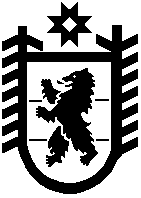 